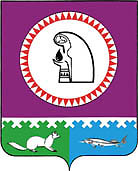 О внесении изменений в постановление администрации Октябрьского района от 12.02.2018 № 294 В соответствии с Постановлениями Конституционного Суда Российской Федерации    от 15.06.2023 № 32-П «По делу о проверке конституционности части второй статьи 135 и части первой статьи 193 Трудового кодекса Российской Федерации в связи с жалобой гражданки Е.В. Царегородской», от 27.06.2023 № 35-П «По делу о проверке конституционности положений части первой статьи 152 Трудового кодекса Российской Федерации и абзаца второго Постановления Правительства Российской Федерации «О минимальном размере повышения оплаты труда за работу в ночное время» в связи с жалобой гражданина                    С.А. Иваниченко»:1. Внести в приложение к постановлению администрации Октябрьского района                от 12.02.2018 № 294 «Об утверждении Положения об установлении системы оплаты труда работников муниципальных учреждений культуры Октябрьского района» следующие изменения:1.1. Столбец 4 строки 2.2 таблицы 11 изложить в следующей редакции:«Работа за пределами рабочего времени. Статья 152 ТК РФ; постановление Конституционного суда Российской Федерации от 27.06.2023 № 35-П. По желанию работника сверхурочная работа вместо повышенной оплаты может компенсироваться предоставлением дополнительного времени отдыха, но не менее времени, отработанного сверхурочно, за исключением случаев, предусмотренных Трудовым кодексом РФ».1.2. Абзац 6 пункта 26 исключить.1.3. Столбец 3 строки 10 таблицы 13 изложить в следующей редакции:«Снижение стимулирующих выплат в размере, уменьшающем размер месячной заработной платы работника не более чем на 20 % за тот месяц, в котором работнику было применено дисциплинарное взыскание, в соответствии с постановлением Конституционного суда Российской Федерации от 15.06.2023 № 32-П».1.4. Пункт 38 изложить в следующей редакции:«38. Стимулирующие выплаты руководителю учреждения снижаются в случаях:неисполнения или ненадлежащего исполнения руководителем, его заместителем и главным бухгалтером по его вине возложенных на него функций и полномочий в отчетном периоде, недостижения показателей эффективности и результативности работы учреждения;наличия фактов нарушения правил ведения бухгалтерского учета, бюджетного учета и иных нормативных правовых актов, регулирующих установление единых требований к бухгалтерскому учету, в том числе бухгалтерской и бюджетной (финансовой) отчетности; наличия фактов нарушения законодательства и иных нормативных правовых актов о контрактной системе в сфере закупок товаров, работ, услуг для обеспечения муниципальных нужд;причинения ущерба Октябрьскому району, учреждению, выявленных по результатам контрольных мероприятий отдела культуры и туризма администрации Октябрьского района и других контрольных органов в отношении учреждения в отчетном периоде или за предыдущие периоды, но не более чем за 2 года;наличия дисциплинарного взыскания;несоблюдения законодательства и иных нормативных правовых актов, регулирующих деятельность учреждения;неисполнения муниципальных правовых актов, поручений работодателя, Учредителя, приказов Учредителя;	несоблюдения настоящего Положения.Конкретный размер снижения стимулирующих выплат определяется работодателем с учетом постановления Конституционного суда Российской Федерации от 15.06.2023 № 32-П, в размере, уменьшающем размер месячной заработной платы руководителя не более чем              на 20 %; при наличии дисциплинарного взыскания – снижение размера стимулирующих выплат возможно за тот, месяц, в котором руководителю было применено дисциплинарное взыскание.».2. Опубликовать постановление в официальном сетевом издании «Официальный сайт Октябрьского района». 3. Постановление вступает в силу после официального опубликования, и распространяется на правоотношения, возникшие в части подпункта 1.1 пункта 1 с 27.06.2023, подпунктов 1.2 - 1.4 пункта 1 с 19.06.2023.4. Контроль за выполнением постановления возложить на заместителя главы Октябрьского района по социальным вопросам Воробьева В.А.Глава Октябрьского района                                                                                           С.В. ЗаплатинИсполнитель:Экономист отдела культуры и туризмаАдминистрации Октябрьского районаЮ.А. Тимканова тел.:  (34678)28149 (390)Согласовано:Исполняющий обязанности заместителя главы Октябрьского района по внутренней политике								А.Ю. НасибулинЗаместитель главы Октябрьского района по социальным вопросам								В.А. ВоробьевЗаведующий отделом культуры и туризмаадминистрации Октябрьского района						М.А. ПоляковаЗаместитель главы Октябрьского района по экономике, финансам, председатель Комитета по управлению муниципальными финансами администрации Октябрьского района 				Н.Г. КуклинаПредседатель КСП Октябрьского района						О.М. БачуринаЗаведующий юридическим отделомадминистрации Октябрьского района						Л.Ю. ДаниленкоЮридический отдел администрации Октябрьского района					           МНПАСтепень публичности: 1Разослать:Пояснительная записка к проекту постановления администрации Октябрьского района «О внесении изменений в постановление администрации Октябрьского района от 12.02.2018 № 294»	Проект постановления разработан в целях приведения постановления администрации Октябрьского района от 12.02.2018 № 294 «Об утверждении Положения об установлении системы оплаты труда работников муниципальных учреждений культуры Октябрьского района» в соответствие Постановлениям Конституционного Суда Российской Федерации от 15.06.2023 № 32-П «По делу о проверке конституционности части второй статьи 135 и части первой статьи 193 Трудового кодекса Российской Федерации в связи с жалобой гражданки Е.В. Царегородской», от 27.06.2023 № 35-П «По делу о проверке конституционности положений части первой статьи 152 Трудового кодекса Российской Федерации и абзаца второго Постановления Правительства Российской Федерации «О минимальном размере повышения оплаты труда за работу в ночное время» в связи с жалобой гражданина С.А. Иваниченко»Муниципальное образование Октябрьский районАДМИНИСТРАЦИЯ ОКТЯБРЬСКОГО РАЙОНАПОСТАНОВЛЕНИЕМуниципальное образование Октябрьский районАДМИНИСТРАЦИЯ ОКТЯБРЬСКОГО РАЙОНАПОСТАНОВЛЕНИЕМуниципальное образование Октябрьский районАДМИНИСТРАЦИЯ ОКТЯБРЬСКОГО РАЙОНАПОСТАНОВЛЕНИЕМуниципальное образование Октябрьский районАДМИНИСТРАЦИЯ ОКТЯБРЬСКОГО РАЙОНАПОСТАНОВЛЕНИЕМуниципальное образование Октябрьский районАДМИНИСТРАЦИЯ ОКТЯБРЬСКОГО РАЙОНАПОСТАНОВЛЕНИЕМуниципальное образование Октябрьский районАДМИНИСТРАЦИЯ ОКТЯБРЬСКОГО РАЙОНАПОСТАНОВЛЕНИЕМуниципальное образование Октябрьский районАДМИНИСТРАЦИЯ ОКТЯБРЬСКОГО РАЙОНАПОСТАНОВЛЕНИЕМуниципальное образование Октябрьский районАДМИНИСТРАЦИЯ ОКТЯБРЬСКОГО РАЙОНАПОСТАНОВЛЕНИЕМуниципальное образование Октябрьский районАДМИНИСТРАЦИЯ ОКТЯБРЬСКОГО РАЙОНАПОСТАНОВЛЕНИЕМуниципальное образование Октябрьский районАДМИНИСТРАЦИЯ ОКТЯБРЬСКОГО РАЙОНАПОСТАНОВЛЕНИЕ«»2023г.№пгт. Октябрьскоепгт. Октябрьскоепгт. Октябрьскоепгт. Октябрьскоепгт. Октябрьскоепгт. Октябрьскоепгт. Октябрьскоепгт. Октябрьскоепгт. Октябрьскоепгт. Октябрьское1. Заместителю главы Октябрьского района по социальным вопросам-1 экз.2.Отдел культуры и туризма администрации Октябрьского района-1 экз.3.Отдел муниципальной службы и кадровой политики администрации Октябрьского района-1 экз.Действующая редакция постановления администрации Октябрьского района от 12.02.2018 № 294Новая редакция постановления администрации Октябрьского района от 12.02.2018 № 294Столбец 4 строки 2.2 таблицы 11 изложить в следующей редакции:Столбец 4 строки 2.2 таблицы 11 изложить в следующей редакции: «Работа за пределами рабочего времени. Статья 152 ТК РФ. По желанию работника сверхурочная работа вместо повышенной оплаты может компенсироваться предоставлением дополнительного времени отдыха, но не менее времени, отработанного сверхурочно, за исключением случаев, предусмотренных Трудовым кодексом РФ». «Работа за пределами рабочего времени. Статья 152 ТК РФ; постановление Конституционного суда Российской Федерации от 27.06.2023 № 35-П. По желанию работника сверхурочная работа вместо повышенной оплаты может компенсироваться предоставлением дополнительного времени отдыха, но не менее времени, отработанного сверхурочно, за исключением случаев, предусмотренных Трудовым кодексом РФ».Абзац 6 пункта 26Абзац 6 пункта 26 «Премиальная выплата по итогам работы за квартал не выплачивается работникам, имеющим неснятое дисциплинарное взыскание.»исключитьСтолбец 3 строки 10 таблицы 13 изложить в следующей редакции: Столбец 3 строки 10 таблицы 13 изложить в следующей редакции: 100%«Снижение стимулирующих выплат в размере, уменьшающем размер месячной заработной платы работника не более чем на 20 % за тот месяц, в котором работнику было применено дисциплинарное взыскание, в соответствии с постановлением Конституционного суда Российской Федерации от 15.06.2023 № 32-П».Пункт 38 изложить в следующей редакции:Пункт 38 изложить в следующей редакции:38. Стимулирующие выплаты руководителю учреждения снижаются в случаях:неисполнения или ненадлежащего исполнения руководителем, его заместителем и главным бухгалтером по его вине возложенных на него функций и полномочий в отчетном периоде, недостижения показателей эффективности и результативности работы учреждения до 10% (за каждый факт неисполнения);наличия фактов нарушения правил ведения бухгалтерского учета, бюджетного учета и иных нормативных правовых актов, регулирующих установление единых требований к бухгалтерскому учету, в том числе бухгалтерской и бюджетной (финансовой) отчетности - 80%;наличия фактов нарушения законодательства и иных нормативных правовых актов о контрактной системе в сфере закупок товаров, работ, услуг для обеспечения муниципальных нужд - до 50%;причинения ущерба Октябрьскому району, учреждению, выявленных по результатам контрольных мероприятий отдела культуры и туризма администрации Октябрьского района и других контрольных органов в отношении учреждения в отчетном периоде или за предыдущие периоды, но не более чем за 2 года - 30%;наличия дисциплинарного взыскания - 100%, до момента снятия дисциплинарного взыскания;несоблюдения законодательства и иных нормативных правовых актов, регулирующих деятельность учреждения - до 30%;неисполнения муниципальных правовых актов, поручений работодателя, Учредителя, приказов Учредителя - за каждый факт неисполнения 10%;несоблюдения настоящего Положения - 50%.38. Стимулирующие выплаты руководителю учреждения снижаются в случаях:неисполнения или ненадлежащего исполнения руководителем, его заместителем и главным бухгалтером по его вине возложенных на него функций и полномочий в отчетном периоде, недостижения показателей эффективности и результативности работы учреждения;наличия фактов нарушения правил ведения бухгалтерского учета, бюджетного учета и иных нормативных правовых актов, регулирующих установление единых требований к бухгалтерскому учету, в том числе бухгалтерской и бюджетной (финансовой) отчетности; наличия фактов нарушения законодательства и иных нормативных правовых актов о контрактной системе в сфере закупок товаров, работ, услуг для обеспечения муниципальных нужд;причинения ущерба Октябрьскому району, учреждению, выявленных по результатам контрольных мероприятий отдела культуры и туризма администрации Октябрьского района и других контрольных органов в отношении учреждения в отчетном периоде или за предыдущие периоды, но не более чем за 2 года ;наличия дисциплинарного взыскания;несоблюдения законодательства и иных нормативных правовых актов, регулирующих деятельность учреждения;неисполнения муниципальных правовых актов, поручений работодателя, Учредителя, приказов Учредителя;несоблюдения настоящего Положения.         Конкретный размер снижения стимулирующих выплат определяется работодателем с учетом постановления Конституционного суда Российской Федерации от 15.06.2023 № 32-П, в размере, уменьшающем размер месячной заработной платы руководителя не более чем на 20 %; при наличии дисциплинарного взыскания – снижение размера стимулирующих выплат возможно за тот, месяц, в котором руководителю было применено дисциплинарное взыскание.